「石橋商工会賑わい祭」出展者募集ＪＲ石橋駅西口徒歩2分ほど、通称「石町通り」にて、こだわりの「ローカルフード」・「思いのこもった農産物」・「ハンドメイド品」等多くの出展者と、懐かしくもどこか新しい音楽を中心に、「石橋商工会賑わい祭」を開催します。昨年までは大松山運動公園で開催していたイベントですが、今年は駅近くの中心市街地で、来場者や出展者の皆さんの笑顔で溢れさせちゃおう！と鋭意企画しています。そこで、私たちと一緒にイベントを盛り上げて下さる出展者の方を募集したいと思います。気になった方、一度お問い合わせください。また、ご友人へのお声掛けをしていただけたら幸いです。　現在調整中ですが、お子様に人気の雷様剣士ダイジも遊びに来てくれる予定です。■開催日時　　平成2８年１０月1６日（日）　１０：００～１５：００(予定)■開催場所　　市道２２５１号線（(予定)ＪＲ石橋駅西口より西へ進み、清水蕎麦屋さんから南にのびる道路です。）■申込方法　　石橋商工会ホームページ（http://ishibashi-shokokai.com/）より申込書をダウンロードし、必要事項を記載の上、出展料2,000円を持参ください。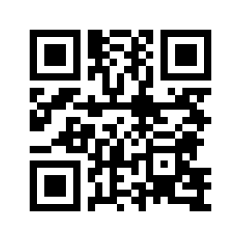 ■申込期限　　8月31日(水)■問合せ先　　石橋商工会（下野市石橋７９０－１７　　0285-53-0463）